Thai Crunch Salad
8 ounces spaghetti – broken in half, cooked, drained, rinsed cold1 cup shredded red cabbage1 cup shredded carrots6-8 green onions – sliced½ cup roasted peanuts½ cup wonton strips1 handful cilantro – choppedDressing:¼ cup rice vinegar2 tablespoons veggie oil2 heaping tablespoons peanut butter – smooth1 clove garlic – mincedSalt to taste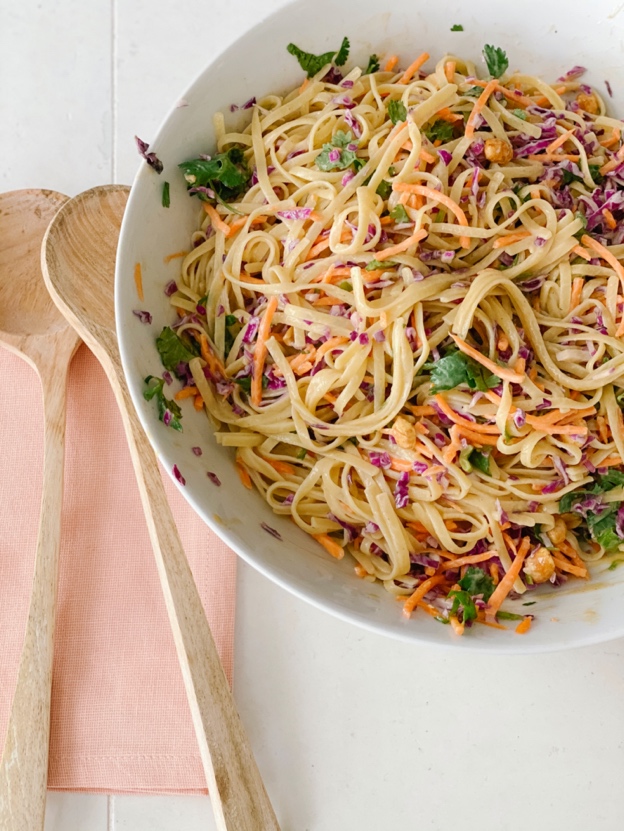 Directions:To make the dressing put all the ingredients in a small bowl and whisk until smooth. Put the salad ingredients in a large bowl and toss with the dressing. Refrigerate until ready to serve.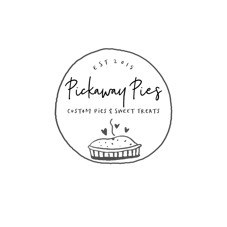 